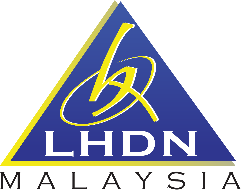 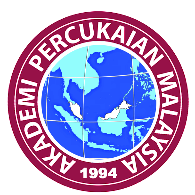 Please Affix Passport Size Photograph (Colour)Please Affix Passport Size Photograph (Colour)Please Affix Passport Size Photograph (Colour)MALAYSIAN TAX ACADEMY (MTA)INLAND REVENUE BOARD OF MALAYSIAAPPLICATION FOR SHORT COURSES IN MALAYSIAMALAYSIAN TAX ACADEMY (MTA)INLAND REVENUE BOARD OF MALAYSIAAPPLICATION FOR SHORT COURSES IN MALAYSIAMALAYSIAN TAX ACADEMY (MTA)INLAND REVENUE BOARD OF MALAYSIAAPPLICATION FOR SHORT COURSES IN MALAYSIAMALAYSIAN TAX ACADEMY (MTA)INLAND REVENUE BOARD OF MALAYSIAAPPLICATION FOR SHORT COURSES IN MALAYSIAMALAYSIAN TAX ACADEMY (MTA)INLAND REVENUE BOARD OF MALAYSIAAPPLICATION FOR SHORT COURSES IN MALAYSIAMALAYSIAN TAX ACADEMY (MTA)INLAND REVENUE BOARD OF MALAYSIAAPPLICATION FOR SHORT COURSES IN MALAYSIAMALAYSIAN TAX ACADEMY (MTA)INLAND REVENUE BOARD OF MALAYSIAAPPLICATION FOR SHORT COURSES IN MALAYSIAMALAYSIAN TAX ACADEMY (MTA)INLAND REVENUE BOARD OF MALAYSIAAPPLICATION FOR SHORT COURSES IN MALAYSIAMALAYSIAN TAX ACADEMY (MTA)INLAND REVENUE BOARD OF MALAYSIAAPPLICATION FOR SHORT COURSES IN MALAYSIAMALAYSIAN TAX ACADEMY (MTA)INLAND REVENUE BOARD OF MALAYSIAAPPLICATION FOR SHORT COURSES IN MALAYSIAMALAYSIAN TAX ACADEMY (MTA)INLAND REVENUE BOARD OF MALAYSIAAPPLICATION FOR SHORT COURSES IN MALAYSIAPlease Affix Passport Size Photograph (Colour)Please Affix Passport Size Photograph (Colour)Please Affix Passport Size Photograph (Colour)USE CAPITAL LETTERSUSE CAPITAL LETTERSUSE CAPITAL LETTERSUSE CAPITAL LETTERSUSE CAPITAL LETTERSUSE CAPITAL LETTERSUSE CAPITAL LETTERSUSE CAPITAL LETTERSUSE CAPITAL LETTERSUSE CAPITAL LETTERSUSE CAPITAL LETTERSUSE CAPITAL LETTERSUSE CAPITAL LETTERSUSE CAPITAL LETTERSBY THE GOVERNMENT OFBY THE GOVERNMENT OFBY THE GOVERNMENT OFBY THE GOVERNMENT OFBY THE GOVERNMENT OFFOR MTA OFFICIAL USE ONLYFOR MTA OFFICIAL USE ONLYFOR MTA OFFICIAL USE ONLYFOR MTA OFFICIAL USE ONLYFOR MTA OFFICIAL USE ONLYFOR MTA OFFICIAL USE ONLYFOR MTA OFFICIAL USE ONLYFOR MTA OFFICIAL USE ONLYReceived :Received :______________________Checked:Checked:Checked:______________COURSE APPLIED  (Please tick selected courses)COURSE APPLIED  (Please tick selected courses)COURSE APPLIED  (Please tick selected courses)COURSE APPLIED  (Please tick selected courses)COURSE APPLIED  (Please tick selected courses)COURSE APPLIED  (Please tick selected courses)COURSE APPLIED  (Please tick selected courses)COURSE APPLIED  (Please tick selected courses)COURSE APPLIED  (Please tick selected courses)COURSE APPLIED  (Please tick selected courses)COURSE APPLIED  (Please tick selected courses)DATE OF COMMENCEMENTDATE OF COMMENCEMENTDATE OF COMMENCEMENTIRBM-CATA: TAXATION OF INTERNATIONAL TRANSACTION (TOIT) 2019 –IRBM-CATA: TAXATION OF INTERNATIONAL TRANSACTION (TOIT) 2019 –IRBM-CATA: TAXATION OF INTERNATIONAL TRANSACTION (TOIT) 2019 –IRBM-CATA: TAXATION OF INTERNATIONAL TRANSACTION (TOIT) 2019 –IRBM-CATA: TAXATION OF INTERNATIONAL TRANSACTION (TOIT) 2019 –IRBM-CATA: TAXATION OF INTERNATIONAL TRANSACTION (TOIT) 2019 –IRBM-CATA: TAXATION OF INTERNATIONAL TRANSACTION (TOIT) 2019 –IRBM-CATA: TAXATION OF INTERNATIONAL TRANSACTION (TOIT) 2019 –IRBM-CATA: TAXATION OF INTERNATIONAL TRANSACTION (TOIT) 2019 –IRBM-CATA: TAXATION OF INTERNATIONAL TRANSACTION (TOIT) 2019 –IRBM-CATA: TAXATION OF INTERNATIONAL TRANSACTION (TOIT) 2019 –TAX TREATY WORKSHOPTAX TREATY WORKSHOPTAX TREATY WORKSHOPTAX TREATY WORKSHOPTAX TREATY WORKSHOPTAX TREATY WORKSHOPTAX TREATY WORKSHOPTAX TREATY WORKSHOPTAX TREATY WORKSHOP01/07/2019 to 05/07/201901/07/2019 to 05/07/201901/07/2019 to 05/07/2019TRANSFER PRICING WORKSHOPTRANSFER PRICING WORKSHOPTRANSFER PRICING WORKSHOPTRANSFER PRICING WORKSHOPTRANSFER PRICING WORKSHOPTRANSFER PRICING WORKSHOPTRANSFER PRICING WORKSHOPTRANSFER PRICING WORKSHOPTRANSFER PRICING WORKSHOP08/07/2019 to 12/07/201908/07/2019 to 12/07/201908/07/2019 to 12/07/2019APERSONAL DATAPERSONAL DATAPERSONAL DATAPERSONAL DATAPERSONAL DATAPERSONAL DATAPERSONAL DATAPERSONAL DATAPERSONAL DATAPERSONAL DATAPERSONAL DATAPERSONAL DATAPERSONAL DATAFull Name:Full Name:Full Name:Full Name:Full Name:Full Name:Full Name:Full Name:Full Name:Full Name:Full Name:Full Name:Full Name:Date of Birth (dd/mm/yyyy)Date of Birth (dd/mm/yyyy)Date of Birth (dd/mm/yyyy)Place of BirthPlace of BirthPlace of BirthGenderGenderGenderGenderGenderMarital StatusMarital StatusPassport No.Passport No.Passport No.Passport Expiry DatePassport Expiry DatePassport Expiry DateNationalityNationalityNationalityNationalityNationalityReligionReligionHome Address:Home Address:Home Address:Home Address:Home Address:Home Address:Home Address:Home Address:Home Address:Home Address:Home Address:Telephone No :Telephone No :H/P No :H/P No :Office Address (Current Workplace) :Office Address (Current Workplace) :Office Address (Current Workplace) :Office Address (Current Workplace) :Office Address (Current Workplace) :Office Address (Current Workplace) :Office Address (Current Workplace) :Office Address (Current Workplace) :Office Address (Current Workplace) :Office Address (Current Workplace) :Office Address (Current Workplace) :Telephone No :Telephone No :Facsimile No :Facsimile No :Email Address  :      Email Address  :      Email Address  :      Email Address  :      Email Address  :      Email Address  :      Email Address  :      Email Address  :      Email Address  :      Email Address  :      Email Address  :      Email Address  :      Email Address  :      BDETAILS OF PRESENT EMPLOYMENTDETAILS OF PRESENT EMPLOYMENTDETAILS OF PRESENT EMPLOYMENTDETAILS OF PRESENT EMPLOYMENTDETAILS OF PRESENT EMPLOYMENTDETAILS OF PRESENT EMPLOYMENTDETAILS OF PRESENT EMPLOYMENTDETAILS OF PRESENT EMPLOYMENTDETAILS OF PRESENT EMPLOYMENTDETAILS OF PRESENT EMPLOYMENTDETAILS OF PRESENT EMPLOYMENTDETAILS OF PRESENT EMPLOYMENTDETAILS OF PRESENT EMPLOYMENTJob Title/ Position :Job Title/ Position :Name of Employer : Name of Employer : Employer’s  Full Address:Employer’s  Full Address:Employer’s  Full Address:Employer’s  Full Address:Employer’s  Full Address:Employer’s  Full Address:Employer’s  Full Address:Employer’s  Full Address:Employer’s  Full Address:Employer’s  Full Address:Employer’s  Full Address:Office Telephone No.Office Telephone No.Facsimile No.Facsimile No.Type of Organization :  Type of Organization :  Type of Organization :  Type of Organization :  Type of Organization :  Type of Organization :  Type of Organization :  Type of Organization :  Date of Appointment :      Date of Appointment :      Date of Appointment :      Date of Appointment :      Date of Appointment :      Details Of Job Functions :Details Of Job Functions :Details Of Job Functions :Details Of Job Functions :Details Of Job Functions :Details Of Job Functions :Details Of Job Functions :Details Of Job Functions :Details Of Job Functions :Details Of Job Functions :Details Of Job Functions :Details Of Job Functions :Details Of Job Functions :Details Of Job Functions :Details Of Job Functions :Details Of Job Functions :Details Of Job Functions :CPREVIOUS EMPLOYMENT RECORDSPREVIOUS EMPLOYMENT RECORDSPREVIOUS EMPLOYMENT RECORDSPREVIOUS EMPLOYMENT RECORDSPREVIOUS EMPLOYMENT RECORDSPREVIOUS EMPLOYMENT RECORDSPREVIOUS EMPLOYMENT RECORDSPREVIOUS EMPLOYMENT RECORDSPREVIOUS EMPLOYMENT RECORDSPREVIOUS EMPLOYMENT RECORDSPREVIOUS EMPLOYMENT RECORDSPREVIOUS EMPLOYMENT RECORDSPREVIOUS EMPLOYMENT RECORDSPREVIOUS EMPLOYMENT RECORDSPREVIOUS EMPLOYMENT RECORDSPREVIOUS EMPLOYMENT RECORDSPREVIOUS EMPLOYMENT RECORDSPeriodPeriodPeriodName & Address of EmployerName & Address of EmployerName & Address of EmployerName & Address of EmployerType of OrganizationType of OrganizationType of OrganizationType of OrganizationJob Title/ Brief Description of your duties indicating any personal responsibilityJob Title/ Brief Description of your duties indicating any personal responsibilityJob Title/ Brief Description of your duties indicating any personal responsibilityJob Title/ Brief Description of your duties indicating any personal responsibilityJob Title/ Brief Description of your duties indicating any personal responsibilityJob Title/ Brief Description of your duties indicating any personal responsibilityFromToToName & Address of EmployerName & Address of EmployerName & Address of EmployerName & Address of EmployerType of OrganizationType of OrganizationType of OrganizationType of OrganizationJob Title/ Brief Description of your duties indicating any personal responsibilityJob Title/ Brief Description of your duties indicating any personal responsibilityJob Title/ Brief Description of your duties indicating any personal responsibilityJob Title/ Brief Description of your duties indicating any personal responsibilityJob Title/ Brief Description of your duties indicating any personal responsibilityJob Title/ Brief Description of your duties indicating any personal responsibilityDEDUCATIONAL RECORDSEDUCATIONAL RECORDSEDUCATIONAL RECORDSEDUCATIONAL RECORDSEDUCATIONAL RECORDSEDUCATIONAL RECORDSEDUCATIONAL RECORDSEDUCATIONAL RECORDSEDUCATIONAL RECORDSEDUCATIONAL RECORDSEDUCATIONAL RECORDSEDUCATIONAL RECORDSEDUCATIONAL RECORDSEDUCATIONAL RECORDSEDUCATIONAL RECORDSEDUCATIONAL RECORDSEDUCATIONAL RECORDSEducational Institution/ LocationEducational Institution/ LocationEducational Institution/ LocationEducational Institution/ LocationDegrees/ Diplomas/ CertificatesDegrees/ Diplomas/ CertificatesDegrees/ Diplomas/ CertificatesDegrees/ Diplomas/ CertificatesDegrees/ Diplomas/ CertificatesMajor Field of StudyMajor Field of StudyMajor Field of StudyMajor Field of StudyMajor Field of StudyYears AttendedYears AttendedYears AttendedEducational Institution/ LocationEducational Institution/ LocationEducational Institution/ LocationEducational Institution/ LocationDegrees/ Diplomas/ CertificatesDegrees/ Diplomas/ CertificatesDegrees/ Diplomas/ CertificatesDegrees/ Diplomas/ CertificatesDegrees/ Diplomas/ CertificatesMajor Field of StudyMajor Field of StudyMajor Field of StudyMajor Field of StudyMajor Field of StudyFromFromToEREASON FOR APPLYING FOR THIS COURSEREASON FOR APPLYING FOR THIS COURSEREASON FOR APPLYING FOR THIS COURSEREASON FOR APPLYING FOR THIS COURSEREASON FOR APPLYING FOR THIS COURSEREASON FOR APPLYING FOR THIS COURSEREASON FOR APPLYING FOR THIS COURSEREASON FOR APPLYING FOR THIS COURSEREASON FOR APPLYING FOR THIS COURSEREASON FOR APPLYING FOR THIS COURSEREASON FOR APPLYING FOR THIS COURSEREASON FOR APPLYING FOR THIS COURSEREASON FOR APPLYING FOR THIS COURSEREASON FOR APPLYING FOR THIS COURSEREASON FOR APPLYING FOR THIS COURSEREASON FOR APPLYING FOR THIS COURSEREASON FOR APPLYING FOR THIS COURSEFENGLISH LANGUAGE PROFICIENCY ENGLISH LANGUAGE PROFICIENCY ENGLISH LANGUAGE PROFICIENCY ENGLISH LANGUAGE PROFICIENCY ENGLISH LANGUAGE PROFICIENCY SpokenSpokenSpokenSpokenSpokenSpokenSpokenWrittenWrittenWrittenWrittenWrittenPlease tick appropriate boxPlease tick appropriate boxPlease tick appropriate boxPlease tick appropriate boxPlease tick appropriate box Good Good Good Fair Fair Poor Poor Good Fair Fair Poor PoorGPERSON TO BE NOTIFIED IN AN EMERGENCY PERSON TO BE NOTIFIED IN AN EMERGENCY PERSON TO BE NOTIFIED IN AN EMERGENCY PERSON TO BE NOTIFIED IN AN EMERGENCY PERSON TO BE NOTIFIED IN AN EMERGENCY PERSON TO BE NOTIFIED IN AN EMERGENCY PERSON TO BE NOTIFIED IN AN EMERGENCY PERSON TO BE NOTIFIED IN AN EMERGENCY PERSON TO BE NOTIFIED IN AN EMERGENCY PERSON TO BE NOTIFIED IN AN EMERGENCY PERSON TO BE NOTIFIED IN AN EMERGENCY PERSON TO BE NOTIFIED IN AN EMERGENCY PERSON TO BE NOTIFIED IN AN EMERGENCY PERSON TO BE NOTIFIED IN AN EMERGENCY PERSON TO BE NOTIFIED IN AN EMERGENCY PERSON TO BE NOTIFIED IN AN EMERGENCY PERSON TO BE NOTIFIED IN AN EMERGENCY NameNameAddressAddressTelephone Telephone RelationshipRelationshipRelationshipRelationshipRelationshipRelative/ Friend in Malaysia (if any)Relative/ Friend in Malaysia (if any)Relative/ Friend in Malaysia (if any)Relative/ Friend in Malaysia (if any)Relative/ Friend in Malaysia (if any)Relative/ Friend in Malaysia (if any)Relative/ Friend in Malaysia (if any)Relative/ Friend in Malaysia (if any)Relative/ Friend in Malaysia (if any)Relative/ Friend in Malaysia (if any)Relative/ Friend in Malaysia (if any)Relative/ Friend in Malaysia (if any)Relative/ Friend in Malaysia (if any)Relative/ Friend in Malaysia (if any)Relative/ Friend in Malaysia (if any)Relative/ Friend in Malaysia (if any)Relative/ Friend in Malaysia (if any)NameNameAddressAddressTelephone Telephone RelationshipRelationshipRelationshipRelationshipRelationshipHMEDICAL HISTORY (To Be Completed By Nominee)MEDICAL HISTORY (To Be Completed By Nominee)MEDICAL HISTORY (To Be Completed By Nominee)MEDICAL HISTORY (To Be Completed By Nominee)MEDICAL HISTORY (To Be Completed By Nominee)MEDICAL HISTORY (To Be Completed By Nominee)MEDICAL HISTORY (To Be Completed By Nominee)MEDICAL HISTORY (To Be Completed By Nominee)MEDICAL HISTORY (To Be Completed By Nominee)MEDICAL HISTORY (To Be Completed By Nominee)Please tick (x) either “yes” or “no” for each itemPlease tick (x) either “yes” or “no” for each itemPlease tick (x) either “yes” or “no” for each itemPlease tick (x) either “yes” or “no” for each itemPlease tick (x) either “yes” or “no” for each itemYESNOIf Yes, please explainIf Yes, please explainIf Yes, please explainHave you had any significant or serious illness or injury?(If hospitalised, give place & dates)Have you had any significant or serious illness or injury?(If hospitalised, give place & dates)Have you had any significant or serious illness or injury?(If hospitalised, give place & dates)Have you had any significant or serious illness or injury?(If hospitalised, give place & dates)Have you had any significant or serious illness or injury?(If hospitalised, give place & dates)Have you had any operations or been advised by a physician to have an operation? (Give place & dates)Have you had any operations or been advised by a physician to have an operation? (Give place & dates)Have you had any operations or been advised by a physician to have an operation? (Give place & dates)Have you had any operations or been advised by a physician to have an operation? (Give place & dates)Have you had any operations or been advised by a physician to have an operation? (Give place & dates)Do you currently use any drugs for the treatment of a medical condition? (Give name & dosage)Do you currently use any drugs for the treatment of a medical condition? (Give name & dosage)Do you currently use any drugs for the treatment of a medical condition? (Give name & dosage)Do you currently use any drugs for the treatment of a medical condition? (Give name & dosage)Do you currently use any drugs for the treatment of a medical condition? (Give name & dosage)Have you ever been referred to or received treatment by a psychiatrist? (Give place & dates)Have you ever been referred to or received treatment by a psychiatrist? (Give place & dates)Have you ever been referred to or received treatment by a psychiatrist? (Give place & dates)Have you ever been referred to or received treatment by a psychiatrist? (Give place & dates)Have you ever been referred to or received treatment by a psychiatrist? (Give place & dates)DO YOU HAVE OR HAVE YOU EVER HAD ANY OF THE CONDITIONS LISTED BELOW?(If yes, mark the relevant condition with a circle)DO YOU HAVE OR HAVE YOU EVER HAD ANY OF THE CONDITIONS LISTED BELOW?(If yes, mark the relevant condition with a circle)DO YOU HAVE OR HAVE YOU EVER HAD ANY OF THE CONDITIONS LISTED BELOW?(If yes, mark the relevant condition with a circle)DO YOU HAVE OR HAVE YOU EVER HAD ANY OF THE CONDITIONS LISTED BELOW?(If yes, mark the relevant condition with a circle)DO YOU HAVE OR HAVE YOU EVER HAD ANY OF THE CONDITIONS LISTED BELOW?(If yes, mark the relevant condition with a circle)DO YOU HAVE OR HAVE YOU EVER HAD ANY OF THE CONDITIONS LISTED BELOW?(If yes, mark the relevant condition with a circle)DO YOU HAVE OR HAVE YOU EVER HAD ANY OF THE CONDITIONS LISTED BELOW?(If yes, mark the relevant condition with a circle)DO YOU HAVE OR HAVE YOU EVER HAD ANY OF THE CONDITIONS LISTED BELOW?(If yes, mark the relevant condition with a circle)YESNOa.a.Asthma, emphysema, or other lung conditionsAsthma, emphysema, or other lung conditionsAsthma, emphysema, or other lung conditionsAsthma, emphysema, or other lung conditionsAsthma, emphysema, or other lung conditionsAsthma, emphysema, or other lung conditionsb.b.Tuberculosis or living with anyone who has tuberculosis Tuberculosis or living with anyone who has tuberculosis Tuberculosis or living with anyone who has tuberculosis Tuberculosis or living with anyone who has tuberculosis Tuberculosis or living with anyone who has tuberculosis Tuberculosis or living with anyone who has tuberculosis c.c.High blood pressure, heart diseaseHigh blood pressure, heart diseaseHigh blood pressure, heart diseaseHigh blood pressure, heart diseaseHigh blood pressure, heart diseaseHigh blood pressure, heart diseased.d.Stomach, liver (hepatitis), gall bladder diseaseStomach, liver (hepatitis), gall bladder diseaseStomach, liver (hepatitis), gall bladder diseaseStomach, liver (hepatitis), gall bladder diseaseStomach, liver (hepatitis), gall bladder diseaseStomach, liver (hepatitis), gall bladder diseasee.e.Kidney or bladder disease, stone or blood in urineKidney or bladder disease, stone or blood in urineKidney or bladder disease, stone or blood in urineKidney or bladder disease, stone or blood in urineKidney or bladder disease, stone or blood in urineKidney or bladder disease, stone or blood in urinef.f.Diabetes (sugar in the urine)Diabetes (sugar in the urine)Diabetes (sugar in the urine)Diabetes (sugar in the urine)Diabetes (sugar in the urine)Diabetes (sugar in the urine)g.g.Depression, excess worry, attempted suicide, or other psychological symptoms Depression, excess worry, attempted suicide, or other psychological symptoms Depression, excess worry, attempted suicide, or other psychological symptoms Depression, excess worry, attempted suicide, or other psychological symptoms Depression, excess worry, attempted suicide, or other psychological symptoms Depression, excess worry, attempted suicide, or other psychological symptoms h.h.Acquired Immune Deficiency Syndrome (AIDS)Acquired Immune Deficiency Syndrome (AIDS)Acquired Immune Deficiency Syndrome (AIDS)Acquired Immune Deficiency Syndrome (AIDS)Acquired Immune Deficiency Syndrome (AIDS)Acquired Immune Deficiency Syndrome (AIDS)i.i.Tumor, abnormal growth, cyst or cancerTumor, abnormal growth, cyst or cancerTumor, abnormal growth, cyst or cancerTumor, abnormal growth, cyst or cancerTumor, abnormal growth, cyst or cancerTumor, abnormal growth, cyst or cancerj.j.Bleeding disorder, blood disease (sickle cell anemia)Bleeding disorder, blood disease (sickle cell anemia)Bleeding disorder, blood disease (sickle cell anemia)Bleeding disorder, blood disease (sickle cell anemia)Bleeding disorder, blood disease (sickle cell anemia)Bleeding disorder, blood disease (sickle cell anemia)IMPORTANT NOTICEIMPORTANT NOTICEIMPORTANT NOTICEIMPORTANT NOTICEIMPORTANT NOTICEIMPORTANT NOTICEIMPORTANT NOTICEIMPORTANT NOTICEIMPORTANT NOTICEIMPORTANT NOTICE“You are hereby informed that any medical problems resulting from an undisclosed pre-existing condition suffered during the duration of the course may result in the termination of your training programme.”“You are hereby informed that any medical problems resulting from an undisclosed pre-existing condition suffered during the duration of the course may result in the termination of your training programme.”“You are hereby informed that any medical problems resulting from an undisclosed pre-existing condition suffered during the duration of the course may result in the termination of your training programme.”“You are hereby informed that any medical problems resulting from an undisclosed pre-existing condition suffered during the duration of the course may result in the termination of your training programme.”“You are hereby informed that any medical problems resulting from an undisclosed pre-existing condition suffered during the duration of the course may result in the termination of your training programme.”“You are hereby informed that any medical problems resulting from an undisclosed pre-existing condition suffered during the duration of the course may result in the termination of your training programme.”“You are hereby informed that any medical problems resulting from an undisclosed pre-existing condition suffered during the duration of the course may result in the termination of your training programme.”“You are hereby informed that any medical problems resulting from an undisclosed pre-existing condition suffered during the duration of the course may result in the termination of your training programme.”“You are hereby informed that any medical problems resulting from an undisclosed pre-existing condition suffered during the duration of the course may result in the termination of your training programme.”“You are hereby informed that any medical problems resulting from an undisclosed pre-existing condition suffered during the duration of the course may result in the termination of your training programme.”I understand and accept the terms of this noticeI understand and accept the terms of this noticeI understand and accept the terms of this noticeI understand and accept the terms of this notice Yes Yes Yes No No NoIAPPLICANT’S DECLARATIONAPPLICANT’S DECLARATIONAPPLICANT’S DECLARATIONAPPLICANT’S DECLARATIONAPPLICANT’S DECLARATIONAPPLICANT’S DECLARATIONAPPLICANT’S DECLARATIONAPPLICANT’S DECLARATIONAPPLICANT’S DECLARATIONAPPLICANT’S DECLARATIONI hereby declare that to the best of my knowledge and belief, the information given in this application form is correct.I hereby declare that to the best of my knowledge and belief, the information given in this application form is correct.I hereby declare that to the best of my knowledge and belief, the information given in this application form is correct.I hereby declare that to the best of my knowledge and belief, the information given in this application form is correct.I hereby declare that to the best of my knowledge and belief, the information given in this application form is correct.I hereby declare that to the best of my knowledge and belief, the information given in this application form is correct.I hereby declare that to the best of my knowledge and belief, the information given in this application form is correct.I hereby declare that to the best of my knowledge and belief, the information given in this application form is correct.I hereby declare that to the best of my knowledge and belief, the information given in this application form is correct._______     _______Date_______     _______Date____________________________________________Signature of Applicant____________________________________________Signature of Applicant____________________________________________Signature of Applicant____________________________________________Signature of Applicant____________________________________________Signature of Applicant____________________________________________Signature of Applicant____________________________________________Signature of Applicant``JRECOMMENDATION FROM NOMINATING AGENCYRECOMMENDATION FROM NOMINATING AGENCYRECOMMENDATION FROM NOMINATING AGENCYRECOMMENDATION FROM NOMINATING AGENCYRECOMMENDATION FROM NOMINATING AGENCYRECOMMENDATION FROM NOMINATING AGENCYRECOMMENDATION FROM NOMINATING AGENCYRECOMMENDATION FROM NOMINATING AGENCYRECOMMENDATION FROM NOMINATING AGENCYRECOMMENDATION FROM NOMINATING AGENCYSeal of Nominating AgencySeal of Nominating Agency____________________________________________Signature of Certifying Government OfficerName :      Designation :      Agency :      Address of Agency:      Email :      ____________________________________________Signature of Certifying Government OfficerName :      Designation :      Agency :      Address of Agency:      Email :      ____________________________________________Signature of Certifying Government OfficerName :      Designation :      Agency :      Address of Agency:      Email :      ____________________________________________Signature of Certifying Government OfficerName :      Designation :      Agency :      Address of Agency:      Email :      ____________________________________________Signature of Certifying Government OfficerName :      Designation :      Agency :      Address of Agency:      Email :      ____________________________________________Signature of Certifying Government OfficerName :      Designation :      Agency :      Address of Agency:      Email :      ____________________________________________Signature of Certifying Government OfficerName :      Designation :      Agency :      Address of Agency:      Email :      